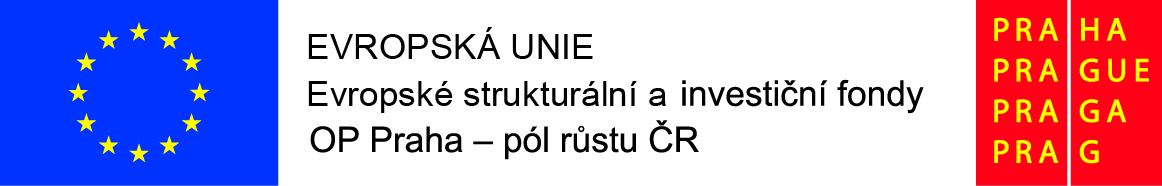    Mateřská škola Praha 5 – Košíře, Peroutkova 1004, příspěvková organizaceve spolupráci se spolkem InBáze, z.s.pořádá komunitně osvětové setkáníBedýnka příběhů ze SlovenskaKdy: úterý 17. 5. 2022 od 16:00Kde: zahrada školky (v případě nepřízně počasí ve třídě Soviček)Program:čtení dvojjazyčné pohádkyseznámení s tradicemi a kulturou Slovenskavýtvarná dílna – tisk na látkupředstavení organizace InBáze, z.s.Jste srdečně zváni!Z organizačních důvodů prosíme o potvrzení účasti na e-mail msperoutkova@email.cz.